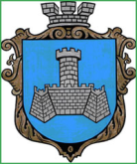 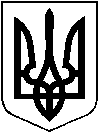 УКРАЇНАВІННИЦЬКОЇ ОБЛАСТІМІСТО ХМІЛЬНИКРОЗПОРЯДЖЕННЯМІСЬКОГО ГОЛОВИвід “12” березня 2020 р.                                                                            №99-рПро відзначення на місцевому рівні працівників комунальних підприємствНа виконання п. 3 розділу 6 Міської програми розвитку культури та духовного відродження Хмільницької міської об’єднаної територіальної громади на 2019-2021 роки, затвердженої рішенням 53 сесії міської ради 7 скликання від 19.10.2018 року № 1695, відповідно до рішення 53 сесії міської ради 7 скликання від 19.10.2018 року № 1696 «Про Порядки використання коштів міського бюджету, передбачених на фінансування  Міської програми розвитку культури та духовного відродження Хмільницької міської об’єднаної територіальної громади на 2019-2021 роки», враховуючи листи начальника КП «Хмільницька ЖЕК» Прокоповича Ю.І. від 11.03.2020 року №604/01-19, начальника КП «Хмільникводоканал» Хмільницької міської ради Бойка С.П. від 11.03.2020 року №601/01-19, начальника КП «Хмільниккомунсервіс» Полонського С.Б. від 11.03.2020 року №603/01-19 та начальника управління ЖКГ та КВ міської ради Сташка І.Г. від 11.03.2020 року №602/01-19, з нагоди Дня працівників житлово-комунального господарства і побутового обслуговування населення, керуючись ст.ст. 42, 59 Закону України «Про місцеве самоврядування в Україні»:Нагородити Подяками міського голови наступних осіб:КП «Хмільницька ЖЕК»:- Карасюка Віталія Івановича, слюсаря-сантехніка;- Кравця Петра Івановича, двірника;КП «Хмільникводоканал» Хмільницької міської ради:- Козубського Володимира Вікторовича, головного інженера;- Коваленка Юрія Івановича, слюсаря-ремонтника;- Костюк Тетяну Миколаївну, інспектора з кадрів;КП «Хмільниккомунсервіс»:- Белзу  Володимира Михайловича, головного інженера;- Слободіну  Валентину Юріївну, касира.Управління ЖКГ та КВ міської ради:- Здебську Ольгу Анатоліївну, спеціаліста 1 категорії – економіста.Затвердити кошторис витрат (додається).Міський голова                                                                            С.Б. РедчикС. МаташС. ЄрошенкоО. ТендерисН. БуликоваДодатокдо розпорядження  міського головивід «12» березня  2020 р. №99-рКОШТОРИС ВИТРАТМіський голова						                С. Б. Редчик№з/пНазва видатків КФКВКЕКВСума/грн.1.Придбання троянд 0201802210320,02.Придбання рамок0201802210168,0--ВСЬОГО:----488,0